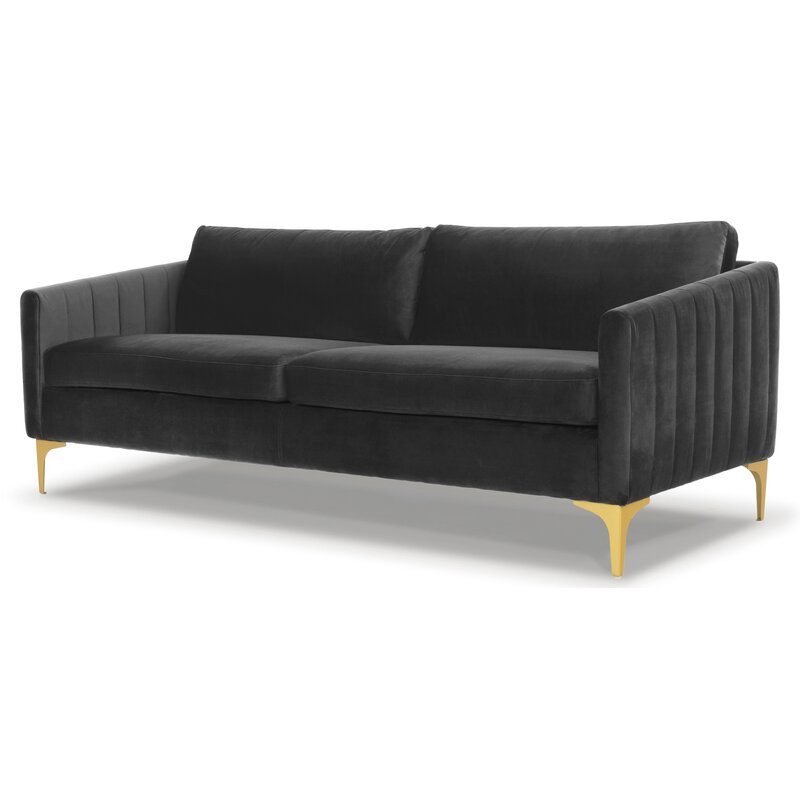 Laci 81'' Velvet SofaRated 4.6 out of 5 stars.4.630 Reviews$940$79/mo. for 12 mos - Total $9401 with an AllModern credit cardFree ShippingGet it in 2-3 weeksShip To:67346 - GrenolaTop of FormFabric:Dark Gray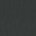 Dark Gray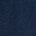 Navy Blue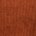 Rust is out of stock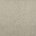 Cream is out of stock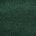 Emerald Green is out of stockSelect QuantityMinusPlusSave this item to your listAdd to CartBottom of FormWhat We OfferFull Service Delivery + Assembly (Limited Contact)Available in checkout for $119.99.Full Service Delivery + Assembly (Limited Contact)Learn MoreProduct Details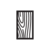 Solid Wood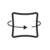 Reversible Cushions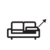 Removable Seat Cushions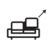 Removable Back CushionsSolid Wood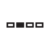 Seat Depth: Standard (21"-28")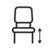 Seat Height (inches): 18.5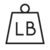 Weight Capacity (lbs): 1000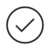 Commercial Use: Yes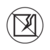 Features: Tear ResistantSeats 3Seat DepthStandard (21"-28")Commercial UseNoOverall Depth35 ''Overall Height31 ''Overall Width81 ''DescriptionDrawing on retro designs, this sofa pairs its clean-lined silhouette with bold channel tufting on the arms for a truly iconic look. It's made with a solid wood frame, and has a resilient velvet upholstery. That upholstery is designed to resist fading, tears, and stains, so it can hold up to regular use. Plus, with sinuous springs and a blend of synthetic fiber and foam filling, it's both supportive and plush. And with tapering track arms and gold-finished bracket feet to go with the channel tufting, its definitely a mid-century statement piece.FeaturesSustainable, kiln-dried hardwood to prevent warpingIdeal for TV rooms, living rooms, entertainment roomsSeat platform coil suspension enhances comfort and resists saggingThick medium-firm and comfortable cushion made from three layers of eco-friendly medium density foam with loose fibersArrives fully assembled, just attach the legsjust attach the legsProduct DetailsLeg Material: MetalCushion Construction: Fiber Wrapped FoamDesign: StandardWeight Capacity: 1000 lb.Adult Assembly Required: YesSee More